Муниципальный архив администрации Асиновского районаЮбилейные и памятные даты2018 годЮБИЛЕИ:2 января 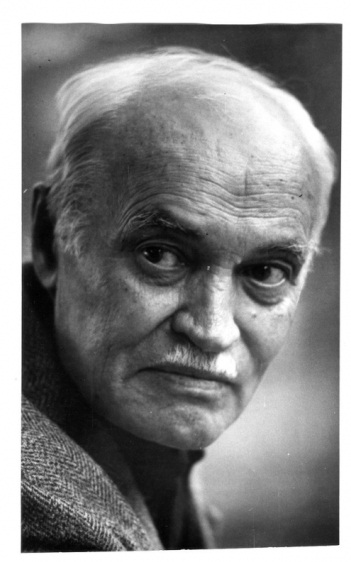 85 лет со дня рождения Михаила Петровича Малиновского (2.01.1933 д. Бороковка Асиновского района  – 07.09.2000 г. Омск), сибирского писателя, члена Союза писателей СССР.18 января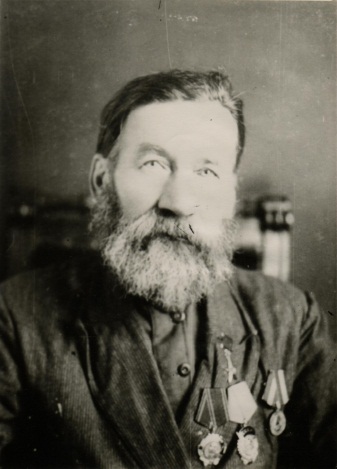 140 лет со дня рождения Ивана Акимовича Одегова (18.01.1878 – 13.01.1968), Героя Социалистического Труда, кавалера ордена Ленина.02 августа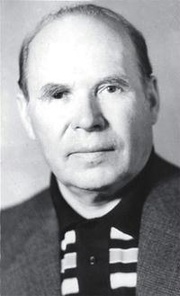  105 лет со дня рождения Леонида Леонтьевича Огнева (псевдоним Огневский), (02.08.1923 – 26.02.2000), сибирский писатель, член Союза писателей СССР, с 1928 по 1930 годы жил в с. Победа Асиновского района.28 сентября	      90 лет со дня рождения Геннадия Ивановича Игнатова  (28.09.1928 – 20.09.2011),  Заслуженного работника культуры Российской Федерации, биографа писателя Георгия Маркова, Почетного гражданина города Асино.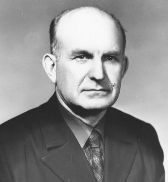 23 ноября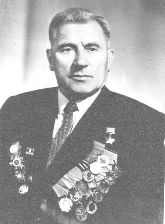 105 лет со дня рождения Анатолия Михайловича Денисова (23.11.1913 д.Ксеньевка – 13.09.1978 г. Курган), Героя Советского Союза, Почетного гражданина города Асино.1 декабря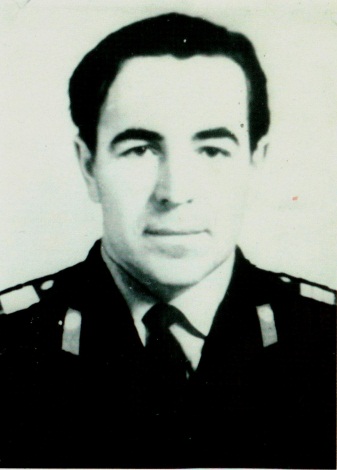 85 лет со дня рождения Николая Вячеславовича Довгалюка (01.12.1933 – 08.04.1972), милиционера-шофера Асиновского отдела внутренних дел, сержанта милиции, погибшего при задержании вооруженного преступника.26 декабря 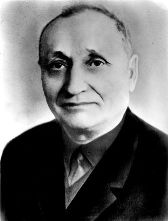 110 лет со дня рождения Эммануила Христиановича Шорцмана (26.12.1908 – [февраль]2004), основателя энергетической отрасли в Асиновском районе, начальник первой электростанции в Асино. ЯНВАРЬ2 января20 лет назад в Российской Федерации началась деноминация рубля. В обращение введены денежные купюры нового образца (1998 г.). 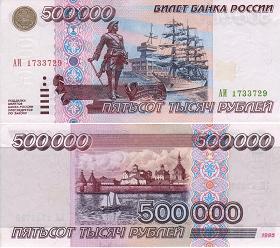 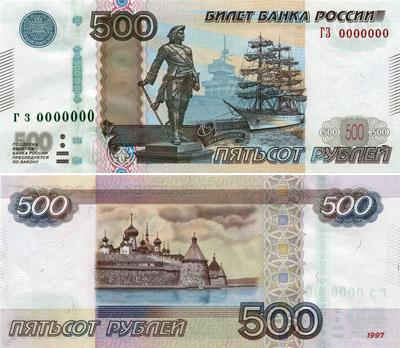 __________________________________________________________________22 января65 лет назад поселки Вознесенка и Рейд вошли в черту города Асино, в связи с чем были утверждены названия улиц и переулков бывших поселков (1953г.).__________________________________________________________________ФЕВРАЛЬ10 февраля35 лет назад по инициативе ветерана войны Салтыковой Анны Лаврентьевны была организована первая конференция ветеранов войны и тружеников тыла, где был сформирован городской Совет ветеранов, объединивший существовавшие на тот момент первичные ветеранские союзы учреждений и организаций. На конференции был избран председатель городского Совета ветеранов. Им стал Смагин Алексей Алексеевич, секретарем избрали Салтыкову А.Л.Смагин Алексей Алексеевич, редактор газеты "Причулымская правда" в 60-80-х годах, член 	Союза журналистов РФ, кавалер ордена Отечественной войны, Почетный гражданин города Асино.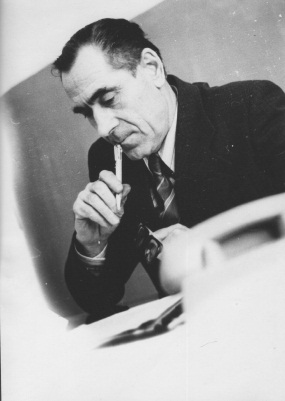 12 февраля15 лет назад Асиновская районная независимая газета "Диссонанс" официально зарегистрирована в Сибирском окружном межрегиональном территориальном Управлении Министерства РФ по делам печати, телерадиовещания и средств массовых коммуникаций (2003 г.).__________________________________________________________________14 февраля50 лет назад в соответствии с Уставом Всероссийского общества охраны природы, утвержденного Советом Министров РСФСР от 10.04.1961 № 370 в г. Асино организован городской совет ВООП при городском Совете депутатов трудящихся (1968 г.).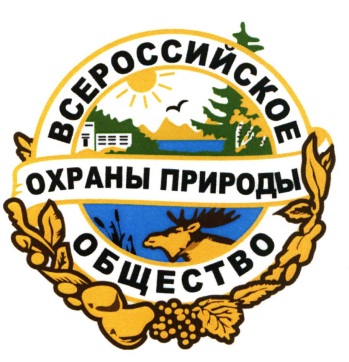 	Всероссийское общество охраны природы  (ВООП) - общероссийская, общественная и культурно-просветительская экологическая организация. Всероссийское общество охраны природы (ВООП) было основано 28 ноября 1924 года. На первоначальном этапе существования Общества главной из его задач были: разработка научных вопросов сохранения и восстановления природных запасов, участие в практической работе государства по охране природы среди населения. По этим основным направлениям и пошло развитие Общества в дальнейшем.	28 ноября 2014 года Всероссийское общество охраны природы отметило своё 90-летие.__________________________________________________________________24 февраля45 лет назад в школе № 3 г. Асино открылся музей Боевой славы 370-й Бранденбургской Краснознамённой ордена Кутузова II степени стрелковой дивизии, сформированной в ноябре 1941 г. в Асино (1973 г.). В настоящее время музей находится в АТпромИС.__________________________________________________________________МАРТ25 марта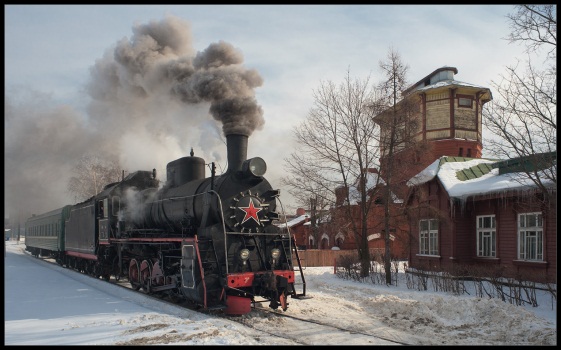 80 лет назад на станцию Асино пришел первый пассажирский поезд (1938 г.). Официально железная дорога Томск – Асино была принята в эксплуатацию 1 ноября 1939 г.__________________________________________________________________АПРЕЛЬ1 апреля60-лет назад в Асиновском районе был проведен праздник "День птиц". По итогам мероприятий, проведенных в честь этого дня, лучшие школы – Минаевская средняя и школа № 1 г. Асино, были представлены к Всероссийской первой премии (1958 г.).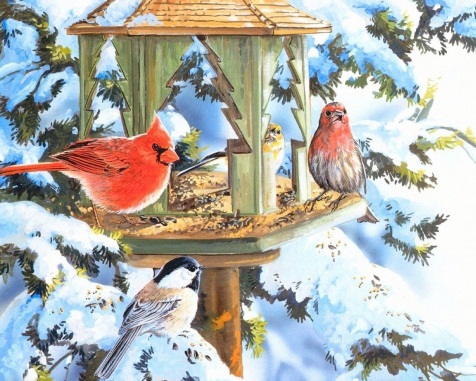 Международный  День птиц  является самым «старым» праздником экологического календаря – его отмечают с 1 апреля 1906 года  ежегодно, когда была подписана Международная конвенция об охране птиц.  День отмечается в рамках программы ЮНЕСКО "Человек и биосфера". Впервые в СССР Международный день птиц проведен в 1927 году.  __________________________________________________________________1 апреля65 лет назад  ремонтный цех Пышкино-Троицкого леспромхоза выделился на самостоятельный баланс в отдельное предприятие – Асиновские центральные механические мастерские, реорганизованные позже в тракторо-ремонтный завод (1953 г.).__________________________________________________________________ 17 апреля 65 лет назад на основании письма Государственной Штатной комиссии при Совете Министров СССР от 9 февраля 1953 года № 26-471 в г. Асино организовано топливно-сбытовое учреждение "Гортопсбыт".__________________________________________________________________24 апреля30 лет назад в Асино открыли детский сад "Журавушка" (1988 г.).__________________________________________________________________МАЙ6 мая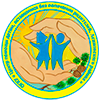 	20 лет назад состоялось открытие Центра помощи детям, оставшимся без попечения родителей Асиновского района (1998 г.).  27 мая25 лет назад  в Асино создан таможенный пост (1993 г.).__________________________________________________________________ИЮНЬ7 июня 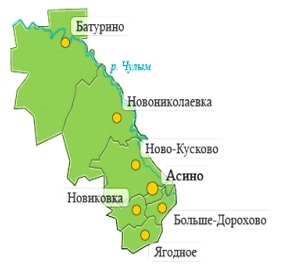 85 лет назад Постановлением ВЦИК с. Ксеньевка переименовано в с. Асино, а Новокусковский район – в Асиновский (1933 г.). __________________________________________________________________14 июня 60 лет назад Томским облисполкомом было принято решение об организации в Асино отделения Томской областной конторы по прокату кинофильмов (1958 г.).__________________________________________________________________23 июня80 лет назад в Асино организовали транспортно-кооперативную артель "Транспортник" из 15 человек имеющих 15 лошадей со всем инвентарём (1938 г.).__________________________________________________________________ИЮЛЬ13 июля65 лет назад введено в эксплуатацию здание магазина-столовой РПС на 120 мест по ул. Ленина (1963 г.).__________________________________________________________________25 июля65 лет назад  решением Асиновского исполкома образован отдел культуры путем слияния отдела культпросветработы и отдела кинофикации (1953 г.).__________________________________________________________________31 июля55 лет назад в связи с вводом в эксплуатацию нового здания библиотеки по ул. Партизанской было принято решение об объединении районной и детской библиотек в целях улучшения работы с читателями и более оперативной деятельности районной библиотеки как методического центра по руководству библиотечным делом (1963 г.).__________________________________________________________________АВГУСТ90 лет назад образован поселок Батурино для вольнонаёмных и иных нерепрессированных граждан в составе Большесемёновского Совета рабочих, крестьянских и красноармейских депутатов, а чуть позже был образован Батуринский поссовет как орган советской власти (1928 г.).	В связи с организацией раскрестьянивания на Алтае и в других южных хлеборобных районах Западной Сибири, весной 1928 года на берегу Чулыма в северной таёжной части Ново-Кусковского района было создано спецпоселение для ссыльных репрессированных («раскулаченных») крестьян в ведении Чулымской спецкомендатуры СибУЛОН (будущий Сиблаг ГУЛАГа). Спецпоселенцы работали на лесоповале, для чего был организован лесопункт Улуюльского леспромхоза. Основной приток спецпоселенцев пришёлся на период советской коллективизации в 1932 году. В 1936—1953 в село также направлялись в ссылку лица, подвергшиеся массовым сталинским репрессиям. ___________________________________________________________________________1 августа60 лет назад открылась Асиновская детская музыкальная школа. Ее первым директором был самодеятельный композитор, почетный гражданин г. Асино Л.Ф. Волк (1958 г.).__________________________________________________________________11 августа75 лет назад в Асино открылись два цеха пищекомбината – кондитерский и безалкогольных напитков (1943 г.).__________________________________________________________________СЕНТЯБРЬ1 сентября 25 лет назад  в Асиновской детской школе искусств открылся класс хореографии (1993 г).__________________________________________________________________2 сентября75 лет назад на основании приказа Начальника Главного Управления Трудовых Резервов при СНК СССР и Народного Комиссара Речного Флота СССР от 19.08.1943 № 1103/231 в с. Батурино открыта школа фабрично-заводского обучения № 6 (ФЗО - 6). Первым директором  был Г.М. Таскаев (1943 г.).__________________________________________________________________23 сентября25 лет назад были утверждены 10 ежегодных именных премий Главы администрации Асиновского района для детей до 17-ти лет включительно, проявившим себя по отраслям общего и профессионально-технического образования, культуры и спорта (1993 г.).27 сентября 5 лет назад  открылся Асиновский общественный музей графики. Его основными фондами стали коллекции экслибрисов и малой графики, собранные Заслуженным работником культуры, Почетным гражданином г.Асино Г.И. Игнатовым (2013 г.).__________________________________________________________________ОКТЯБРЬ9 октября70 лет назад  состоялся запуск электростанции с генератором 50 кВт, работающим от локомобиля в 25 лошадиных сил (1948 г.).__________________________________________________________________26 октября55 лет назад принято в эксплуатацию здание бани горкомхоза (ул. Чапаева) на 50 мест (1963 г.).__________________________________________________________________НОЯБРЬ11 ноября40 лет назад открылась библиотека в селе Ново-Кусково Асиновского района, построенная по инициативе и при поддержке Г.М. Маркова, сибирского писателя и нашего земляка (1978 г.).__________________________________________________________________30 ноября45 лет назад открылись филиалы Асиновской детской музыкальной школы в микрорайонах лесопромышленного комбината и тракторо-ремонтного завода (1973 г.).__________________________________________________________________ДЕКАБРЬ17 декабря65 лет назад в микрорайоне ТРЗ были нарезаны новые кварталы под индивидуальное строительство. На карте города появились новые улицы: Центральная, Транспортная, Песочная, им. О. Кошевого, им. И. Черных, Боровая. В то же время появились новые улицы Заозерная, Сибирская Лесная, Павлова.__________________________________________________________________27 декабря 45 лет назад Указом Президиума Верховного Совета РСФСР город Асино отнесен к категории городов областного подчинения (1973 г.).__________________________________________________________________27 декабря80 лет назад Указом Президиума Верховного Совета СССР установлена высшая степень отличия - звание Героя Социалистического Труда (1938 г.). В дополнение к званию 22 мая 1940 года учреждена золотая медаль "Серп и Молот". В нашем районе этого звания удостоены И.А. Одегов и В.М. Волков.__________________________________________________________________Так же в 2018 году…65 лет со дня создания Дома детского творчества (Дома пионеров) г. Асино (1953 г.).90 лет назад в селе Ново-Кусково была создана первая коммуна "Смычка" (1928 г.).110 лет назад  в пос. Ксеньевка состоялось открытие избы-читальни (1908г.).115 лет назад на Новокусковском переселенческом участке открыта первая земская больница. Строительство, а затем и руководство больничным комплексом возглавил Н.А. Лампсаков (1903 г.).